§937.  Procedure in arbitrationThe board may hear grievance arbitration matters referred to it pursuant to a collective bargaining agreement.  It may hear any labor dispute jointly referred to it for resolution by arbitration by the representatives of management and labor.  In cases of arbitration, the parties concerned must submit in writing to the board, the matters which they mutually agree to submit to arbitration and such other details pertinent to the issues involved as they may agree upon. When the matter is submitted to arbitration by the board, the board shall investigate the matter in controversy, shall hear all interested persons who come before it and make an award and written opinion which shall be published by the chairman of the board and shall be binding on the parties who join in the agreement.  [PL 1985, c. 294, §§ 2 and 3 (NEW).]The board may, at any time in the arbitration process, seek a stipulated settlement of the matter submitted to it for resolution provided that settlement is approved by the parties to the dispute. Except as provided in section 972, arbitration proceedings shall be subject to the review provisions of the Uniform Arbitration Act, Title 14, chapter 706.  [PL 1985, c. 294, §§ 2 and 3 (NEW).]SECTION HISTORYPL 1985, c. 294, §§2,3 (NEW). The State of Maine claims a copyright in its codified statutes. If you intend to republish this material, we require that you include the following disclaimer in your publication:All copyrights and other rights to statutory text are reserved by the State of Maine. The text included in this publication reflects changes made through the First Regular and First Special Session of the 131st Maine Legislature and is current through November 1. 2023
                    . The text is subject to change without notice. It is a version that has not been officially certified by the Secretary of State. Refer to the Maine Revised Statutes Annotated and supplements for certified text.
                The Office of the Revisor of Statutes also requests that you send us one copy of any statutory publication you may produce. Our goal is not to restrict publishing activity, but to keep track of who is publishing what, to identify any needless duplication and to preserve the State's copyright rights.PLEASE NOTE: The Revisor's Office cannot perform research for or provide legal advice or interpretation of Maine law to the public. If you need legal assistance, please contact a qualified attorney.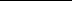 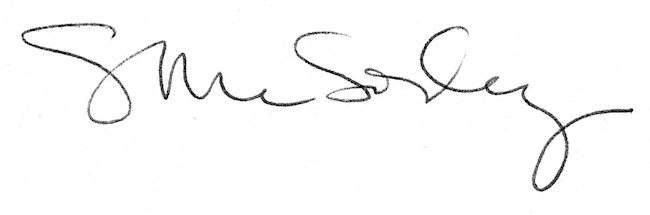 